Rozkład zajęć w semestrze letnim rok akademicki 2017/2018I rok II° Dziennikarstwo i Komunikacja Społeczna Pn.	Wt.	Śr.	Cz.	Pt.					  Pn.	 Wt.	  Śr.	 Cz.	Pt.LUTY													  26	  27	  28							  	  								MARZEC			   	                                                                                                                          1	    2					  5    	 6    	 7       8        9					   12	  13	  14	 15	16			   					  19	20	21	22	23						26    27     28    29    30KWIECIEŃ			  2       3      4       5	 6                                                   9     10      11     12	13					  16    17    18    19     20                                                   23    24     25    26	27 					 30MAJ						 1	  2      3       4                                                    7	 8	9	10	11					  14    15      16    17     18                                                   21	 22	23	24	25					  28   29     30   31	CZERWIEC	     1                                                    4      5      6       7        8                                                   11    12      13	14	  15                                                    18    19    20    21PoniedziałekPoniedziałekPoniedziałekWtorekŚrodaCzwartekpiątekpiątek9.45-11.159.45-11.159.45-11.158.00-9.308.00.-9.308.00-9.308.00-9.30Wykład Monograficzny 2 - wdr Izabela Krasińskas.219Wykład Monograficzny 2 - wdr Izabela Krasińskas.219Wykład Monograficzny 2 - wdr Izabela Krasińskas.219Opinia publiczna –wProf. A Kasińska- Metrykas.3Instytut Polityki Międzynarodowej i BezpieczeństwaOpinia publiczna –wProf. A Kasińska- Metrykas.3Instytut Polityki Międzynarodowej i Bezpieczeństwa11.30-13.0011.30-13.0011.30-13.009.45-11.159.45-11.159.45-11.159.45-11.15Big data -wDr Tomasz Chrząsteks.218Big data -wDr Tomasz Chrząsteks.218Big data -wDr Tomasz Chrząsteks.218Społeczne i kulturowe oddziaływanie mediów-ćw.Dr Krystian Daniels.119Seminarium-Prof. Danuta Hombeks.207Rynek reklamy- ćw.Mgr Daria MalickaGr MMRs. 118Rynek reklamy- ćw.Mgr Daria MalickaGr MMRs. 11813.15-14.4513.15-14.4513.15-14.4511.30-13.0011.30-13.0011.30-13.0011.30-13.00Komunikowanie międzynarodowe i kulturowe- w.Dr Rafał MiernikTydz As.218Społeczne i kulturowe oddziaływanie mediów-wDr Krystian DanielTydz Bs. 218Społeczne i kulturowe oddziaływanie mediów-wDr Krystian DanielTydz Bs. 218Kreatywne pisanie -ćw.Dr hab. Alicja Gałczyńska prof. UJKs.118Seminarium-Prof. T. Mielczarek s.227Infobrokering - elektroniczne źródła informacji-labDr  A. JachimczykGr Is.20715.00-16.3015.00-16.3015.00-16.3013.15-14.4513.15-14.4513.15-14.4513.15-14.45Komunikowanie międzynarodowe i kulturowe- ćw.Dr Rafał MiernikTydz. As.218Komunikowanie międzynarodowe i kulturowe- ćw.Dr Rafał MiernikTydz. As.218Media lokalne i środowiskowe- ćw.Dr Jolanta Kępa-Mętraks.218Język obcy-ćw.Mgr M. Kopećs.119Infobrokering - elektroniczne źródła informacji-labDr A.JachimczykGr IIs.20715.00-16.30.15.00-16.30Media lokalne i środowiskowe- wDr Jolanta Kępa-MętrakTydz. As.218Podstawowe problemy telewizji- wProf. T. Mielczareks.118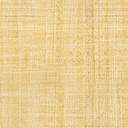 